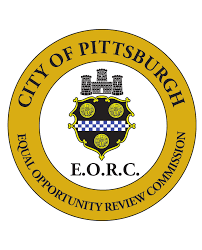 June 8, 2022Janet K. Manuel, Director of Human Resources and Civil ServiceCity of Pittsburgh414 Grant StreetPittsburgh, PA 15219Dear Ms. Manuel,Re: Waiver            1. PROJECT: Medical Review Officer / City Physician	 Company: UPMC  	 ORDINANCE 177A.06A – Waiver 2. Sole Source (ii)The City of Pittsburgh’s Equal Opportunity Review Commission Department finds it satisfactory to approve the Waiver Request for the Medical Review Officer / City Physician. UPMC is the only bidder and was the only prospective contractor willing to enter into a contract with the city.  Sincerely,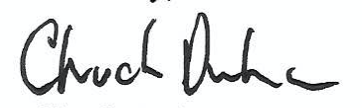 Chuck DurhamDiversity Business ManagerOffice of Mayor Ed GaineyCc: 	Charlene Holder